protokoll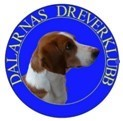                    Extra Styrelsemöte inför Dreverstämman 2024-05-05| 18:00 – 19:00 |  Seppo Piirhonen, ordf. Plats: Digitalt  Närvarande styrelsemedlemmar Emil Seidemar, Birgitta Ingrids, Henrik Andersson, Seppo Piirhonen, Medlem: Tom Mattsson, Ej närvarande:  Anton Leveland, Jenny Carsting, Peter Johansson, Supleant: Niklas Forsberg, Ulf Spånberg,  valberedning: Heidi Uski, Henrik Mårts, Jacob BergvallMötets öppnandeSeppo Piirhonen hälsade alla välkomna till styrelsemöte och öppnade dagens möte.Mötets öppnandeSeppo Piirhonen hälsade alla välkomna till styrelsemöte och öppnade dagens möte.Godkännande av kallelsenKallelsen godkändes Godkännande av kallelsenKallelsen godkändes Godkännande av dagordningen.Dagordningen godkändesGodkännande av dagordningen.Dagordningen godkändesAnmälan/val av sekreterare
Sittande sekreterare Birgitta IngridsAnmälan/val av sekreterare
Sittande sekreterare Birgitta IngridsVal av justerare jämte ordförande.
Henrik Andersson valdes till att justera dagens protokoll jämte ordförandeGenomgång av motioner och proposition inför Dreverstämma (Se bilaga motioner)Motion 1.  Erland Persson Jönköpings Dreverklubb. Styrelsen håller med CS. Frågan anses besvarad. Frågan ska behandlas i samband med nästkommande regelrevidering. Därmed gäller de regler för jaktchampionat enligt tidigare.Motion 2. Jönköpings läns Dreverklubb genom /Bo Johansson. Styrelsen håller med CS. Avslå motionen. Centralstyrelsen anser att det är de officiella reglerna som ska gälla vid alla uttagningar och drevprov. Vid alla drevprov har domaren 7 timmar på sig attpröva berörda moment för att kunna sätta rätt egenskapspoäng.Val av justerare jämte ordförande.
Henrik Andersson valdes till att justera dagens protokoll jämte ordförandeGenomgång av motioner och proposition inför Dreverstämma (Se bilaga motioner)Motion 1.  Erland Persson Jönköpings Dreverklubb. Styrelsen håller med CS. Frågan anses besvarad. Frågan ska behandlas i samband med nästkommande regelrevidering. Därmed gäller de regler för jaktchampionat enligt tidigare.Motion 2. Jönköpings läns Dreverklubb genom /Bo Johansson. Styrelsen håller med CS. Avslå motionen. Centralstyrelsen anser att det är de officiella reglerna som ska gälla vid alla uttagningar och drevprov. Vid alla drevprov har domaren 7 timmar på sig attpröva berörda moment för att kunna sätta rätt egenskapspoäng.Motion 3. VSDK genom /Claes Brobäck Styrelsen håller med CS. Frågan anses besvarad. Centralstyrelsen anser att frågor som berör regelförändringar för drevprov ska hanteras i samband med kommande regelrevideringar vilka startas under hösten 2024.Motion 4. Västsvenska DreverklubbenMotion 3. VSDK genom /Claes Brobäck Styrelsen håller med CS. Frågan anses besvarad. Centralstyrelsen anser att frågor som berör regelförändringar för drevprov ska hanteras i samband med kommande regelrevideringar vilka startas under hösten 2024.Motion 4. Västsvenska DreverklubbenStyrelsen håller med CS. Avslag. Att göra undantag från de drevprovsregler som är antagna av SKK innebär att proven blir inofficiella prov. Svenska Dreverklubben arrangerar bara officiella prov som kan stambokföras.Motion 5. Södra Älvsborgs DeverklubbStyrelsen håller med CS. Avslå motionen. Då stadgeändringen för stämma vart annat år, antogs med bred majoritet år 2021 och 2022 samt inriktningsbeslut redan 2020 anser Centralstyrelsen att det inte finns anledning att åter införa stämma varje år. Dessutom finns det inget som säkert talar för att digitala stämmor kommer att accepteras av SKK efter 2024.Motion 6. Södra Älvsborgs DeverklubbStyrelsen håller med CS. Avslå motionen. Det finns en anledning till att losstiden är minst 5 timmar för att erhålla ett förstapris. Om en hund inte kan klara det så ska det vara sänkt prisvalör. I gällande provregler framgår under vilka omständigheter hunden har rätt att bryta provet och behålla sitt förstapris. Centralstyrelsen anser att det inte finns anledning att frångå drevprovsreglerna enligtStyrelsen håller med CS. Avslag. Att göra undantag från de drevprovsregler som är antagna av SKK innebär att proven blir inofficiella prov. Svenska Dreverklubben arrangerar bara officiella prov som kan stambokföras.Motion 5. Södra Älvsborgs DeverklubbStyrelsen håller med CS. Avslå motionen. Då stadgeändringen för stämma vart annat år, antogs med bred majoritet år 2021 och 2022 samt inriktningsbeslut redan 2020 anser Centralstyrelsen att det inte finns anledning att åter införa stämma varje år. Dessutom finns det inget som säkert talar för att digitala stämmor kommer att accepteras av SKK efter 2024.Motion 6. Södra Älvsborgs DeverklubbStyrelsen håller med CS. Avslå motionen. Det finns en anledning till att losstiden är minst 5 timmar för att erhålla ett förstapris. Om en hund inte kan klara det så ska det vara sänkt prisvalör. I gällande provregler framgår under vilka omständigheter hunden har rätt att bryta provet och behålla sitt förstapris. Centralstyrelsen anser att det inte finns anledning att frångå drevprovsreglerna enligtProposition 1. Ersättning i samband med möten/uppdrag ledamöter CS  vardagarStyrelsenhåller med CS. BifallerPropositionen.- att SDK:s CS-ledamöter, kommittéer och valberedare ska ha mötesersättning med 1 800 kr/heldag och 900 kr/halvdag vid möten och representation under vardagar,− att det inte utgår något traktamente eller liknande ersättningar och− att hel dag är mer än 6 timmar och halv dag är mindre än 5 timmar, eller att hel dag startar före kl 12:00 och slutar efter kl 19:00 och halv dag startar efter kl 12:00 och slutar före kl 19:00Proposition 1. Ersättning i samband med möten/uppdrag ledamöter CS  vardagarStyrelsenhåller med CS. BifallerPropositionen.- att SDK:s CS-ledamöter, kommittéer och valberedare ska ha mötesersättning med 1 800 kr/heldag och 900 kr/halvdag vid möten och representation under vardagar,− att det inte utgår något traktamente eller liknande ersättningar och− att hel dag är mer än 6 timmar och halv dag är mindre än 5 timmar, eller att hel dag startar före kl 12:00 och slutar efter kl 19:00 och halv dag startar efter kl 12:00 och slutar före kl 19:00Mötet avslutasDå inget mer förelåg tackade ordförande Sseppo Piirhonen för visat intresse och avslutade dagens möte.                                                   Vid protokollet sekr. / Birgitta Ingrids           Justeras/ Henrik Andersson                                          Ordförande/ Seppo PiirhonenMötet avslutasDå inget mer förelåg tackade ordförande Sseppo Piirhonen för visat intresse och avslutade dagens möte.                                                   Vid protokollet sekr. / Birgitta Ingrids           Justeras/ Henrik Andersson                                          Ordförande/ Seppo PiirhonenProtokollet justeras genom att sekreteraren skickar protokollet till justeraren och ordföranden som läser igenom och föreslår ändringar eller godkänner protokollet. Därefter e-postar de sitt ok till sekreteraren som för in justeringsdatum och signaturer här intill. Därmed anses protokollet justerat och officiellt. Protokollet justeras genom att sekreteraren skickar protokollet till justeraren och ordföranden som läser igenom och föreslår ändringar eller godkänner protokollet. Därefter e-postar de sitt ok till sekreteraren som för in justeringsdatum och signaturer här intill. Därmed anses protokollet justerat och officiellt. Justeringsdatum och signatur        9/5-24 SP        9/5-24 HAJusteringsdatum och signatur        9/5-24 SP        9/5-24 HA